申込先：一般社団法人　愛媛県社会福祉士会　事務局　　R4.8/26締切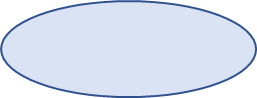 FAX　089-948-8032    メール　eacsw@mbr.nifty.com*************************************************************************************愛媛県ヤングケアラー支援のための関係機関研修【全体研修会】参加申込書*************************************************************************************　令和４年９月３日（土）　開会13：15　閉会16：30　　 Zoomウェビナーによるオンライン研修会（上限500名※定員に達し次第締切り）　　　※開催の２日前までに記入いただいたメールアドレス宛へ参加URLを送付します。参加URＬが届かない場合は、お手数ですが、下記事務局までお問い合わせください。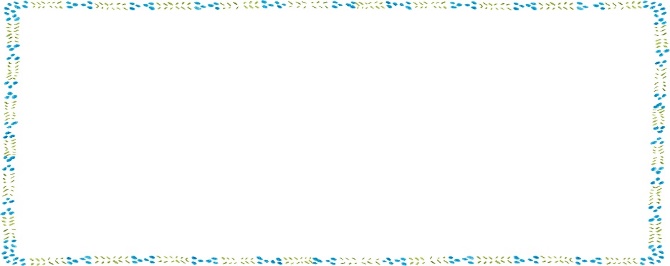 お名前勤務先所属先連絡先メールアドレス備考受講の際に何か配慮が必要な場合はご記入ください。